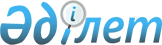 Об утверждении Правил сертификации и выдачи сертификата авиационного учебного центра гражданской авиации
					
			Утративший силу
			
			
		
					Постановление Правительства Республики Казахстан от 20 июня 2011 года № 674. Утратило силу постановлением Правительства Республики Казахстан от 10 августа 2015 года № 624

      Сноска. Утратило силу постановлением Правительства РК от 10.08.2015 № 624 (вводится в действие со дня его первого официального опубликования).      Примечание РЦПИ.

      В соответствии с Законом РК от 29.09.2014 г. № 239-V ЗРК по вопросам разграничения полномочий между уровнями государственного управления  см. приказ и.о. Министра по инвестициям и развитию Республики Казахстан от 6 февраля 2015 года № 115.      В соответствии с подпунктом 15) статьи 13 Закона Республики Казахстан от 15 июля 2010 года "Об использовании воздушного пространства Республики Казахстан и деятельности авиации" Правительство Республики Казахстан ПОСТАНОВЛЯЕТ:



      1. Утвердить прилагаемые Правила сертификации и выдачи сертификата авиационного учебного центра гражданской авиации.



      2. Настоящее постановление вводится в действие по истечении десяти календарных дней после его официального опубликования.      Министр Республики

      Республики Казахстан                       К. МасимовУтверждены         

постановлением Правительства

Республики Казахстан    

от 20 июня 2011 года № 674  

Правила

сертификации и выдачи сертификата авиационного

учебного центра гражданской авиации      Сноска. Правила в редакции постановления Правительства РК от 04.12.2013 № 1311 (порядок введения в действие см. п. 2). 

1. Общие положения

      1. Настоящие Правила сертификации и выдачи сертификата авиационного учебного центра гражданской авиации (далее – Правила) разработаны в соответствии с Законом Республики Казахстан от 15 июля 2010 года "Об использовании воздушного пространства Республики Казахстан и деятельности авиации" и устанавливают порядок сертификации и выдачи сертификата авиационного учебного центра гражданской авиации.



      2. В настоящих Правилах используются следующие термины и определения:



      1) уполномоченный орган в сфере гражданской авиации (далее – уполномоченный орган) – центральный исполнительный орган, осуществляющий руководство в области использования воздушного пространства Республики Казахстан и деятельности гражданской и экспериментальной авиации;



      2) авиационный учебный центр гражданской авиаций – юридическое лицо, осуществляющее подготовку, переподготовку и поддержание профессионального уровня авиационного персонала гражданской авиации;



      3) устав (учредительный договор) авиационного учебного центра (далее – Устав) – документ, на основании которого авиационный учебный центр осуществляет свою деятельность в соответствии с гражданским законодательством Республики Казахстан;



      4) профессиональная подготовка – первоначальная подготовка, переподготовка, поддержание профессионального уровня;



      5) поддержание профессионального уровня – процесс обучения авиационного персонала, целью которого является обновление, расширение и углубление профессиональных знаний, умений и навыков, обусловленное научно-техническим, социально – экономическим развитием и индивидуальными потребностями граждан, с выдачей документов установленного образца;



      6) переподготовка – процесс обучения авиационного персонала гражданской авиации, направленный на приобретение новых (дополнительных) профессиональных знаний, умений, навыков (в том числе квалификационных отметок) и изучение авиационной техники, с выдачей документов установленного образца;



      7) заявка – письменное обращение заявителя в уполномоченный орган в сфере гражданской авиации для получения сертификата;



      8) заявитель – юридическое лицо, обратившееся в уполномоченный орган в сфере гражданской авиации для получения сертификата авиационного учебного центра гражданской авиаций;



      9) сертификационные требования – требования предъявляемые к авиационным учебным центрам гражданской авиаций, в целях установления соответствия организации, содержания, уровня и качества подготовки авиационного персонала, согласно постановлению Правительства Республике Казахстан от 25 апреля 2011 года № 441 "Об утверждении сертификационных требований к авиационным учебным центрам";



      10) теоретическая подготовка – этап процесса профессиональной подготовки, при прохождении которого обучаемый приобретает специальные теоретические знания, а также поддерживает и совершенствует их в соответствии с программами обучения;



      11) тренажерная подготовка – этап процесса профессиональной подготовки авиационного персонала, при прохождении которого обучаемый приобретает, поддерживает и совершенствует практические навыки и умения с помощью имитирующих устройств, утвержденных уполномоченным органом в сфере гражданской авиации;



      12) типовые программы – программы, обеспечивающие единообразный подход к профессиональной подготовке с сохранением возможности для авиационного учебного центра гражданской авиации самостоятельно устанавливать учебные программы, отражающие особенности направлений, специальностей и деятельности;



      13) летная подготовка – этап процесса профессиональной подготовки летного состава, при прохождении которого обучаемый приобретает и совершенствует практические умения и навыки выполнения полета.



      3. За сертификацию авиационного учебного центра взимается сбор в порядке и размерах, определяемых Кодексом Республики Казахстан «О налогах и других обязательных платежах в бюджет» Республики Казахстан. Сертификация авиационного учебного центра осуществляется после уплаты в государственный бюджет указанного сбора.

      4. Общий срок сертификации не превышает два месяца. 

2. Порядок сертификации и выдачи сертификата

авиационного учебного центра гражданской авиации

      5. Заявитель направляет в уполномоченный орган заявку согласно приложению 2 к настоящим Правилам. К заявке прилагаются следующие документы:

      1) копии учредительных документов;

      2) копия руководства по подготовке персонала и процедурам;

      3) копия руководства по качеству;

      4) копия руководства по управлению системой безопасности полетов (при необходимости);

      5) организационная структура и штатное расписание авиационного учебного центра;

      6) данные о персонале авиационного учебного центра, включая информацию о профессиональной подготовке и имеющихся квалификациях;

      7) перечень и краткие сведения об основных средствах, используемых для обеспечения учебного процесса;

      8) перечень и краткие сведения об используемых программных средствах;

      9) копии договоров, заключенных авиационным учебным центром с другими учебными заведениями, предприятиями и сторонними организациями, касающиеся обеспечения учебного процесса (при их наличии);

      10) образцы свидетельств и сертификатов об окончании авиационного учебного центра;

      11) информация о финансово-экономическом положении;

      12) документ, подтверждающий уплату сбора за сертификацию авиационных учебных центров. 

      Все копии документов заверяются печатью и подписью заявителя или уполномоченного им лица.



      6. Уполномоченный орган рассматривает представленные документы в срок не более двадцати одного рабочего дня, в том числе проверку полноты представленных документов не более пяти рабочих дней.



      7. В случае установления факта неполноты представленных документов, либо их несоответствия законодательству Республики Казахстан, требованиям настоящих Правил, заявка подлежит возврату с указанием заявителю причины возврата в течение срока рассмотрения.



      8. При соответствии документации требованиям настоящих Правил, уполномоченным органом в течение двух рабочих дней создается комиссия для проведения сертификационного обследования (далее – комиссия).

      В состав комиссии включаются работники уполномоченного органа в сфере гражданской авиации, к компетенции которых относятся вопросы профессиональной подготовки, выдачи свидетельств (сертификатов) и квалификационных допусков, а также рассмотрения заявок учебных организаций на получение соответствующих сертификатов и разрешений.



      9. В срок не менее чем за 5 (пять) рабочих дней до начала проведения сертификационного обследования, уполномоченный орган направляет официальное уведомление в произвольной форме авиационному учебному центру, содержащее информацию о дате начала, возможных изменениях и дополнениях к процедуре сертификации, а также перечне нормативных правовых актов Республики Казахстан и документов международных организаций, в соответствии с которыми будет осуществляться сертификационное обследование.



      10. Сертификационное обследование авиационного учебного центра проводится по программе согласно приложению 3 к настоящим Правилам и с использованием инструктивного материала, разработанного уполномоченным органом для государственных авиационных инспекторов по проведению сертификационного обследования в течение пяти рабочих дней.



      11. При сертификационном обследовании авиационного учебного центра проверяется система качества авиационного учебного центра как совокупности организационной структуры, обучающего персонала, методик, программ, процессов, технической базы и ресурсов.



      12. По окончании сертификационного обследования уполномоченный орган в срок не более десяти рабочих дней составляет акт сертификационного обследования (далее – Акт) согласно приложению 4 к настоящим Правилам, о котором сообщает заявителю.



      13. Акт составляется в двух экземплярах с указанием выводов, рекомендаций и заключения о соответствии или несоответствии сертификационным требованиям авиационного учебного центра.



      14. Акт подписывается всеми членами комиссии и один экземпляр акта направляется заявителю.

      В случае несоответствия сертификационным требованиям, выявленного в процессе сертификационного обследования, заявитель в течение пяти рабочих дней с момента получения акта представляет в уполномоченный орган для утверждения план корректирующих действий.



      15. Комиссией уполномоченного органа, проводившей сертификационное обследование, в течение пяти рабочих дней с момента получения уведомления от заявителя об устранении несоответствии по утвержденным планом корректирующих действий, проводится контрольное сертификационное обследование и составляется акт об устранении несоответствия в произвольной форме.



      16. Уполномоченный орган в срок не более пяти рабочих дней производит оформление и выдачу сертификата авиационного учебного центра (далее – сертификат).



      17. При отказе в выдаче сертификата заявителю дается мотивированный ответ с указанием причин отказа.



      18. В случае необходимости внесения изменений или дополнений в область действия сертификата, авиационный учебный центр подает заявку в уполномоченный орган с приложением тех документов, к которым относятся заявляемые изменения или дополнения. При этом порядок проведения сертификации не меняется.



      19. При изменении наименования, организационно-правовой формы авиационного учебного центра или иных случаях, не меняющих область действия действующего сертификата, заявитель подает в уполномоченный орган заявление в произвольной форме с необходимыми документами. При этом проведение сертификации не требуется, а новый сертификат выдается в течение десяти рабочих дней.



      20. Для продления срока области действия сертификата авиационный учебный центр подает заявку в уполномоченный орган за 30 календарных дней до истечения срока области действия Сертификата. В данном случае уполномоченный орган проводит сертификационное обследование, по результатам которой составляется акт сертификационного обследования о возможности продления области действия Сертификата согласно приложению 5 к настоящим Правилам.

      На основании акта сертификационного обследования о возможности продления области действия сертификата уполномоченный орган в срок не более двух рабочих дней производит оформление и выдачу приложения сертификата.



      21. В случае выявления государственным авиационным инспектором не выполнения требования настоящих Правил, авиационному учебному центру гражданской авиаций вручается инспекторское предписание об устранение нарушений. 

      Невыполнение инспекторского предписания в установленные сроки является основанием для приостановления действия сертификата.



      22. Уполномоченный орган в случае обнаружения несоблюдения авиационным учебным центром сертификационных требований либо письменного заявления авиационного учебного центра приостанавливает действие сертификата и незамедлительно направляет авиационному учебному центру уведомление о приостановлении действия сертификата с указанием срока, на который приостанавливается действие сертификата.



      23. Действие приостановленного сертификата возобновляется после устранения авиационным учебным центром причины приостановления, предоставления подтверждающих документов и проведения уполномоченным органом необходимых проверок в соответствии с Законом Республики Казахстан от 6 января 2011 года "О государственном контроле и надзоре в Республике Казахстан".



      24. Уполномоченный орган отзывает сертификат в течение десяти календарных дней в случае, если выявленные причины приостановления сертификата не устранены авиационным учебным центром в установленный срок.



      25. Отозванный сертификат подлежит возврату в уполномоченный орган в течение двух календарных дней с момента отзыва сертификата.



      26. Сертификат авиационного учебного центра гражданской авиации не подлежит передаче другому лицу.



      27. Сертификат авиационного учебного центра является бессрочным, за исключением области действия сертификата, по которому устанавливается срок действия не более двух лет, и выдается по форме согласно приложению 1 к настоящим Правилам.

Приложение 1     

к Правилам сертификации 

и выдачи сертификата  

авиационного учебного  

центра гражданской авиацииГЕРБ

Наименование уполномоченного органа

Адрес уполномоченного органа 

Сертификат

авиационного учебного центра

№ ________      Настоящий сертификат удостоверяет, что авиационный учебный центр

_________________________________________________________________________

(наименование АУЦ, организации, структурного подразделения) ____

_____________________________________________________________________

_____________________________________________________________________

соответствует требованиям, установленным Республикой Казахстан,

стандартами и рекомендуемой практикой ИКАО относительно область

действий авиационного учебного центра, указанных в приложении к

настоящему Сертификату.

      Сертификат выдан на основании акта сертификационного обследования

авиационного учебного центра № ____ от "___" ______________ 20 ___г. 

_____________________________________________________________________

______ (наименование уполномоченного органа)_________________________      Инспекционный контроль осуществляет

_____________________________________________________________________

____________(наименование уполномоченного органа)____________________      "___" _____________ 20 __г.

________________________

руководитель уполномоченного органа           _______________________

      (Подпись)                                      /Ф.И.О./      М.П.

Приложение       

к сертификату авиационного

учебного центра     

от " " 2013 года №      

Область действия сертификата

авиационного учебного центра____________________________________________________________________

      (наименование АУЦ, организации, структурного подразделения)

_____________________________________________________________________

_____________________________________________________________________

_____________________________________________________________________      ________________________

      руководитель уполномоченного органа    ________________________

               (подпись)                             /Ф.И.О./      М.П.

Приложение 2      

к Правилам сертификации 

и выдачи сертификата   

авиационного учебного  

центра гражданской авиации 

Заявка

на проведение сертификации авиационного учебного центра

      1. ____________________________________________________________

________(наименование АУЦ, организации, структурного подразделения)__

_____________________________________________________________________

_____________________________________________________________________

________________________________________________________________

      Просит провести сертификацию авиационного учебного центра по

следующим видам и направлениям профессиональной подготовки:

      2. Сведения об организации:

      1) форма собственности ________________________________________

_____________________________________________________________________

__________________________________________________________________

      2) свидетельство о государственной регистрации ________________

_____________________________________________________________________

                       (номер, кем и когда выдано)

      3) юридический (почтовый) адреса и другие реквизиты ___________

_____________________________________________________________________

_____________________________________________________________________

________________________________________________________________

      4) телефон/факс, Эл. Почта ____________________________________

_____________________________________________________________________

_____________________________________________________________________

________________________________________________________________



      3. Прилагаемые документы ______________________________________

_____________________________________________________________________

_____________________________________________________________________

_____________________________________________________________________

_____________________________________________________________________

_____________________________________________________________________

_________________________________________________________      "___" _____________ 20 ___г.      ________________________

      руководитель организаций гражданской авиаций    _______________

                (подпись)                                  /Ф.И.О./      М.П.

Приложение 3     

к Правилам сертификации 

и выдачи сертификата   

авиационного учебного  

центра гражданской авиации 

Программа

сертификационного обследования авиационного учебного центра      Наименование АУЦ, организация, структурное подразделение: _____

_____________________________________________________________________

_____________________________________________________________________

_____________________________________________________________________

____________________________

      Дата проведения, основание ____________________________________

_____________________________________________________________________

_____________________________________________________________________

__________________________________________________________________

      Ф.И.О., должность, место работы проверяющих ___________________

_____________________________________________________________________

_____________________________________________________________________

_____________________________________________________________________

__________________________________________________________________      Примечание:

      ( *) не обязательно для данного учебного заведения;

      (- 1) несоответствия, препятствующие выдаче сертификата авиационного учебного центра;

      (- 2) несоответствия, не препятствующие выдаче сертификата авиационного учебного центра при условии устранения в согласованные сроки или введении ограничений;

      Приложение: перечень несоответствий на ____ листе (листах).      Проверяющие (Ф.И.О., подпись) _________________________________

____________________________________________________________________

____________________________________________________________________

____________________________________________________________________      "Ознакомлен"

      ________________________

      руководитель организаций гражданской авиаций    ______________

                  (подпись)                              /Ф.И.О./      М.П.

Приложение 4      

к Правилам сертификации 

и выдачи сертификата   

авиационного учебного  

центра гражданской авиации 

Акт

сертификационного обследованияВ соответствии с приказом __________________________________________

                            (наименование уполномоченного органа)

от "__" _______ 20__ года № ____ комиссией в составе Председатель комиссии: ______________________________________________

                                      (ф.и.о., должность)

Члены комиссии: _____________________________________________________

                                      (ф.и.о., должность)

                _____________________________________________________

                                      (ф.и.о., должность)

Проведено сертификационное обследование _____________________________

                                         (наименование организации)Текст заключения____________________________________________________________________

____________________________________________________________________

____________________________________________________________________

____________________________________________________________________Председатель комиссии _________________________ ____________________

                              (ф.и.о.)               (подпись)

Члены комиссии        _________________________ ____________________

                              (ф.и.о.)               (подпись)

                      _________________________ ____________________

                              (ф.и.о.)               (подпись)

С актом ознакомлен

Руководитель организации ______________________ ____________________

                              (ф.и.о.)               (подпись)

Приложение 5      

к Правилам сертификации 

и выдачи сертификата   

авиационного учебного  

центра гражданской авиации 

Акт

сертификационного обследования

о возможности продления области действия

Сертификата авиационного учебного центраВ соответствии с приказом ___________________________________________

                             (наименование уполномоченного органа)      от "__" _______ 20__ года № ____

      государственным авиационным инспектором____________________________________________________________________

                        (ф.и.о., должность)проведено сертификационное обследование ____________________________

                                         (наименование организации)Текст заключения____________________________________________________________________

____________________________________________________________________

____________________________________________________________________

____________________________________________________________________Государственным авиационным инспектор_________________________________________________________________ 

                                (ф.и.о.)             (подпись)С актом ознакомленРуководитель организации ______________________ ____________________

                                (ф.и.о.)              (подпись)
					© 2012. РГП на ПХВ «Институт законодательства и правовой информации Республики Казахстан» Министерства юстиции Республики Казахстан
				Выдан "___" _________ 20__ г.№ п/пВиды профессиональной подготовкиНаправления (специальность, специализация, наименование курса)Ограничения (период)1.Первоначальная подготовка авиационного персонала2.Переподготовка авиационного персонала3.Поддержание профессионального уровня авиационного персонала№ п/пВиды профессиональной подготовкиНаправления (специальность, специализация, наименование курса)1Первоначальная подготовка авиационного персонала2Переподготовка авиационного персонала3Поддержание профессионального уровня авиационного персонала№ п/пНомера позиций по программе и проверяемые элементыОценка соответствия (+ -)Номер позиции несоответствия12341Оригинал устава (учредительный договор).2Оригинал свидетельства о регистрации юридического лица, заверенная печатью предприятия3Соответствие документов, регламентирующих деятельность АУЦ нормативным правовым актам Республики Казахстан и Международной организации гражданской авиации.

1) Руководство по подготовке и процедурам;

2) Руководство по качеству; 

3) Руководство по управлению системой безопасности полетов (при необходимости), либо заверенная печатью предприятия копия, если СУБП АУЦ раскрывается в СУБП предприятия;

4) Соответствие структуры учебного центра задачам, функциям и предмету деятельности, установленным Уставом (Положением);

5) Соответствие библиотечного фонда учебно-методической литературы, включая электронные виды;

6) Образцы документов, выдаваемых выпускникам с приложением перечня дисциплин учебного плана4Персонал.

1) Должностные инструкции персонала АУЦ;

2) Укомплектованность согласно штатному расписания; 

3) Соответствие фактических обязанностей и функций персонала квалификационным требованиям, предъявляемым к данной занимаемой должности;

4) Соответствие системы и сроков поддержания профессионального уровня персонала установленным требованиям5Учебно-методическая работа.

1) Утвержденные программы профессиональной подготовки по видам и направлениям;

2) Методические материалы (справочные, методические пособия, раздаточный материал, учебные фильмы) по предметам;

3) Приказы о зачислении обучающихся, их переводе, восстановлении, отчислении;

4) Контрольные вопросы, экзаменационные билеты (тесты) по предметам учебного плана;

5) Актуальность и новизна содержания лекционных и практических занятий, их соответствие учебному плану и рабочим программам, рекомендациям и требованиям ИКАО;

6) Проколы заседаний учебно-методического совета (при наличии такового)6Качество подготовки специалистов. Наличие внедренной системы контроля качества: подготовки специалистов; 

1) Наличие ответственного специалиста в системе контроля качества;

2) Наличие установленной процедуры аудита;

3) Система обратной связи;

4) Система корректирующих мер7Управление безопасностью полетов (при необходимости).

Наличие внедренной системы управления безопасностью полетов в соответствии с руководством по подготовке персонала и процедурам8Материально-техническая база.

1) Наличие учебных и вспомогательных помещений (собственных либо арендованных)

2) Соответствие оснащенности учебных классов задачам подготовки специалистов;

3) Наличие договоров на арендуемые помещения, сооружения, тренажерную и летную технику; 

4) Наличие технических средств обучения.

5) Наличие современных электронных средств обучения и контроля. 

6) Соблюдение правил техники безопасности. 

7) Соблюдение правил пожарной безопасности, санитарно-эпидемиологических норм и охраны окружающей среды на основе заключений соответствующих служб СЭС и ЧС8Финансово-экономическое положение

1) Наличие положительного заключения по оценке финансово-экономического состояния. 

2) Наличие справки об отсутствии задолженности по налогам и обязательным отчислениям